Приложение B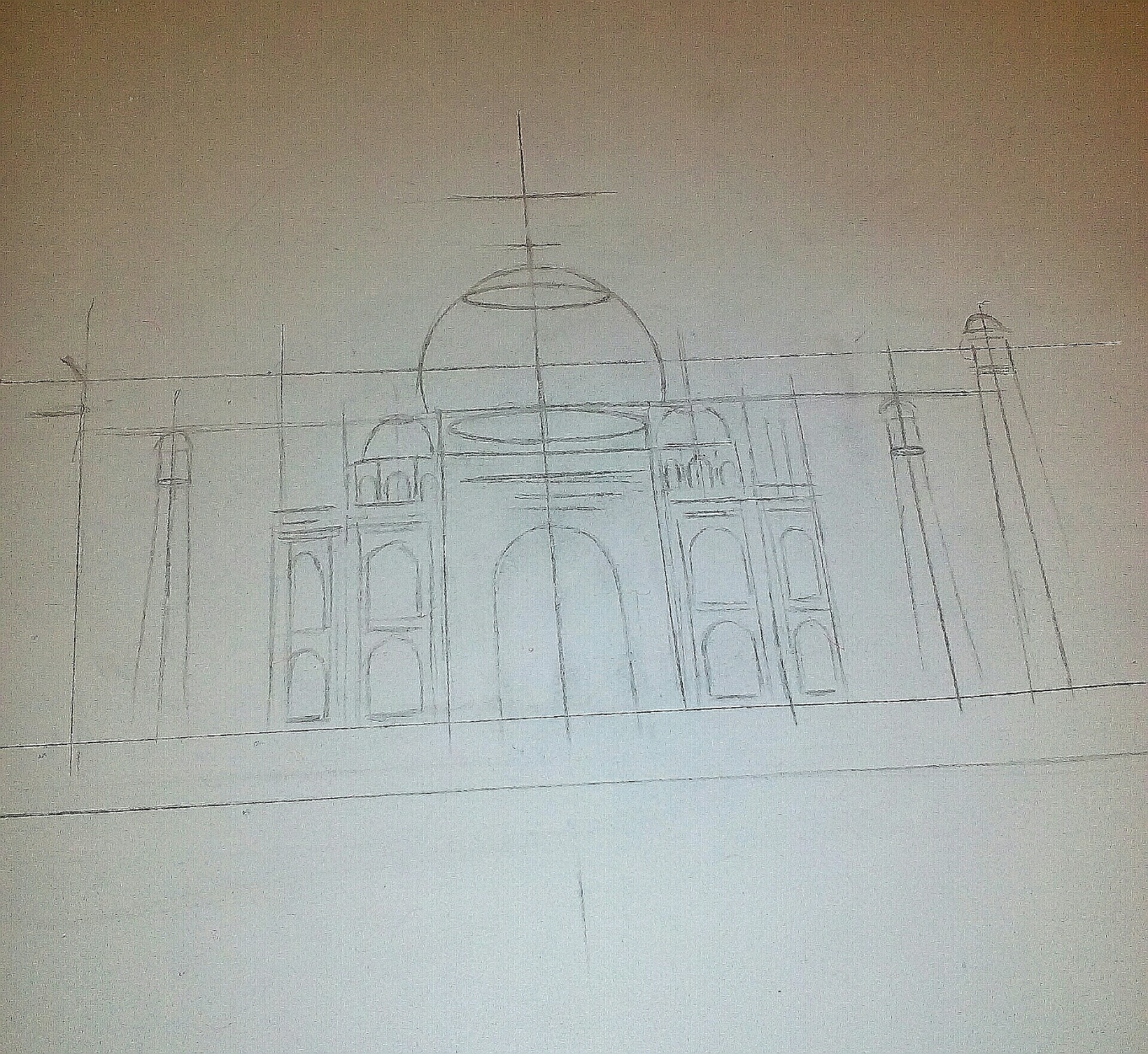 Опорная схема: анализ конструкции мечети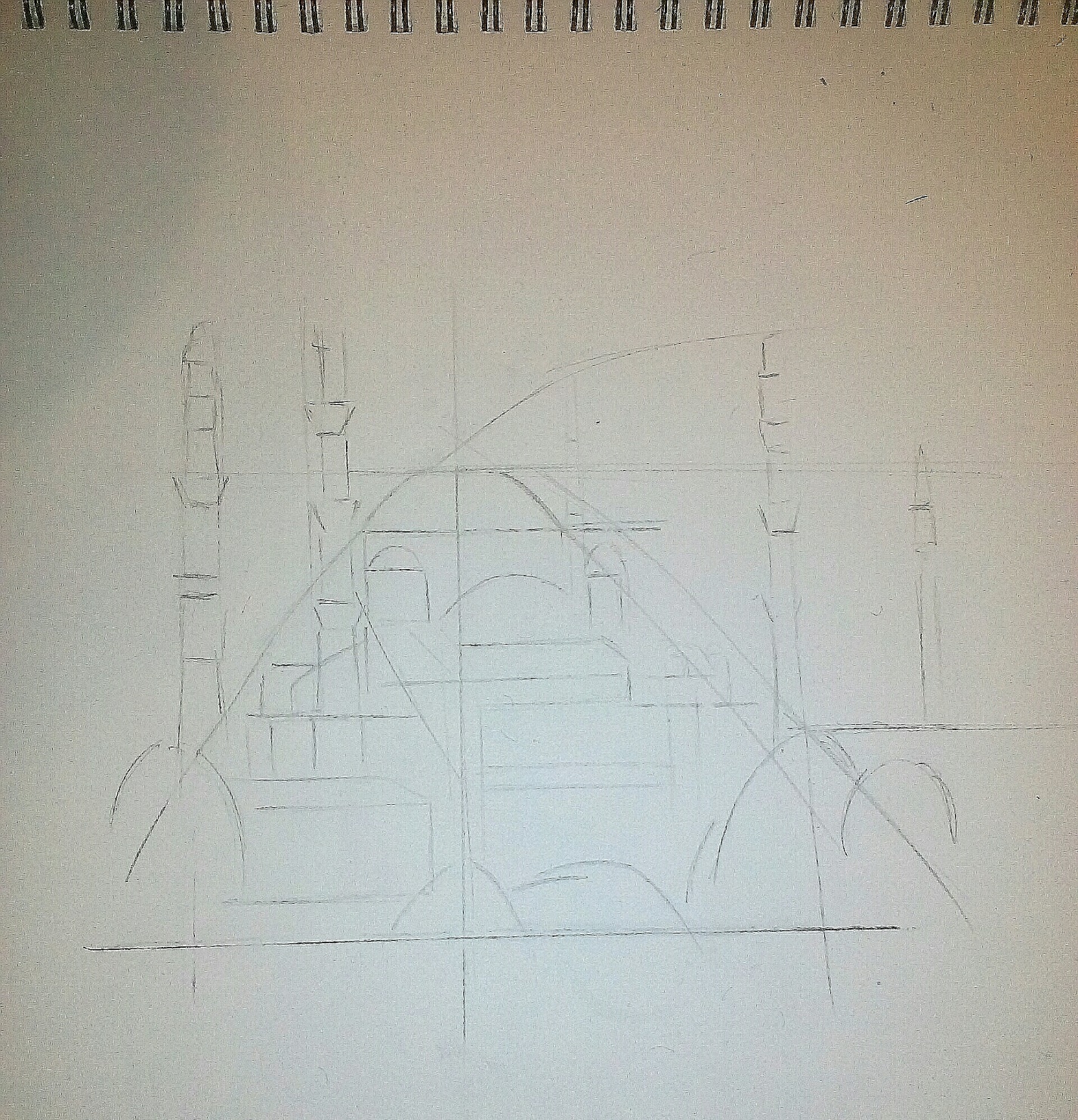 Композиционная схема-опора: вписывание общей пластической массы в геометрическую фигуру.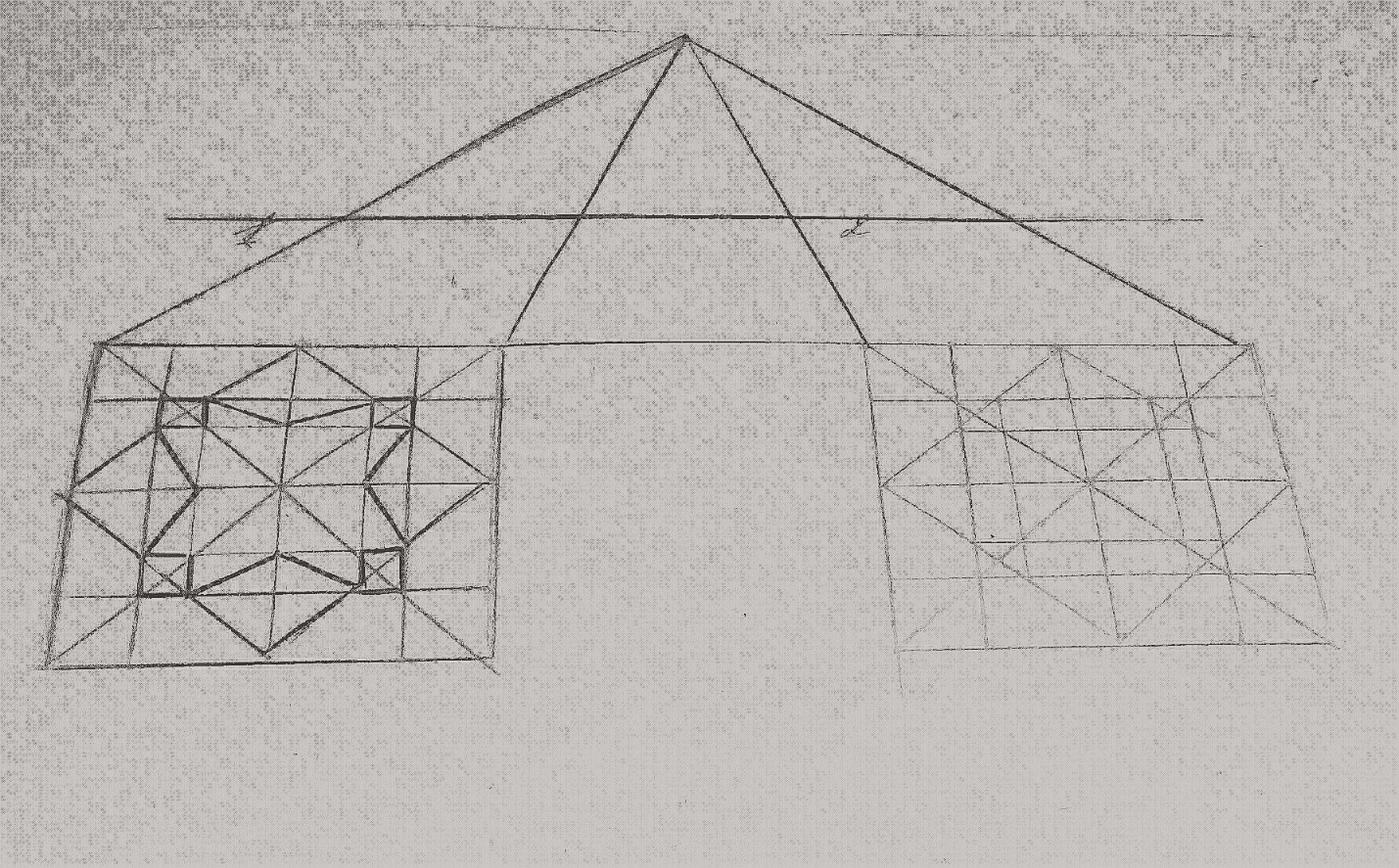 Пример построения исламского орнамента «гирих».